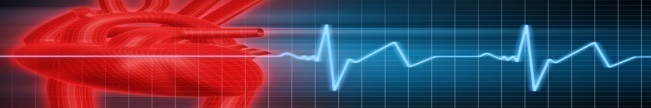 American Heart Association Heartsaver CourseInfant, Child & Adult CPR/AED and First Aid**2 year certificate**Instructors:   Jenelle Pyle at 610-368-7122 or jennypyle2002@yahoo.com and           Christine Loughry at 215-630-4399 or cloughry@sunnydays.comClasses held at Sunny Days, One North Belfield Avenue, Havertown, PA 19083Make checks payable to Jenelle Pyle or Christine Loughry (NOT Sunny Days)Complete the below registration form and mail completed registration form and check to Christine Loughry at Sunny Days, One North Belfield Avenue, Havertown, PA 19083Name:_____________________________Phone:______________  Email :____________________________Class Date:_______________  Combo class:_____  CPR only:_____  First Aid only:_____ (Please indicate with a “X”)AHA requires every student to have a 2015 student workbook.  If you do not already have one that can be brought to class, please go to the following link to purchase your eBook:http://shop.aha.channing-bete.com/onlinestore/storeitem.html?iid=183404&cid=135959&item=eBook+Edition%3A+Heartsaver%28R%29+First+Aid+CPR+AED+Student+WorkbookIf you would prefer a printed workbook, please inform us at the time of your registration. COMBO CLASS: $75.00CPR ONLY $60.00	   First Aid Only $30.00COMBO CLASS: $75.00CPR ONLY $60.00	   First Aid Only $30.00COMBO CLASS: $75.00CPR ONLY $60.00	   First Aid Only $30.00COMBO CLASS: $75.00CPR ONLY $60.00	   First Aid Only $30.00COMBO CLASS: $75.00CPR ONLY $60.00	   First Aid Only $30.00COMBO CLASS: $75.00CPR ONLY $60.00	   First Aid Only $30.00Wednesday January 11, 20175:00-7:00 PM7:00-9:00 PMCPRFirst AidWednesday July 5, 20175:00-7:00 PM7:00-9:00 PMCPRFirst AidSaturday January 21, 20179:00-11:00 AM11:00-1:00 PMCPRFirst AidSaturday July 22, 20179:00-11:00 AM11:00-1:00 PMCPRFirst AidThursdayFebruary 2, 20175:00-7:00 PM7:00-9:00 PMCPRFirst AidThursday August 3, 20175:00-7:00 PM7:00-9:00 PMCPRFirst AidSaturdayFebruary 25, 20179:00-11:00 AM11:00-1:00 PMCPRFirst AidSaturday August 26, 20179:00-11:00 AM11:00-1:00 PMCPRFirst AidWednesday March 1, 20175:00-7:00 PM7:00-9:00 PMCPRFirst AidWednesdaySeptember 13, 20175:00-7:00 PM7:00-9:00 PMCPRFirst AidSaturday March 18, 20179:00-11:00 AM11:00-1:00 PMCPRFirst AidSaturday September 30, 20179:00-11:00 AM11:00-1:00 PMCPRFirst AidThursday April 6, 20175:00-7:00 PM7:00-9:00 PMCPRFirst AidThursday October 5, 20175:00-7:00 PM7:00-9:00 PMCPRFirst AidSaturdayApril 22, 20179:00-11:00 AM11:00-1:00 PMCPRFirst AidSaturdayOctober 28, 20179:00-11:00 AM11:00-1:00 PMCPRFirst AidWednesday May 3, 20175:00-7:00 PM7:00-9:00 PMCPRFirst AidWednesday November 1, 20175:00-7:00 PM7:00-9:00 PMCPRFirst AidSaturday May 13, 20179:00-11:00 AM11:00-1:00 PMCPRFirst AidSaturdayNovember 18, 20179:00-11:00 AM11:00-1:00 PMCPRFirst AidThursday June 1, 20175:00-7:00 PM7:00-9:00 PMCPRFirst AidThursday December 7, 20175:00-7:00 PM7:00-9:00 PMCPRFirst AidSaturdayJune 24, 20179:00-11:00 AM11:00-1:00 PMCPRFirst AidSaturdayDecember 16, 20179:00-11:00 AM11:00-1:00 PMCPRFirst Aid